MATEMAATIKA                             nimi…....................................................1.Ühenda geomeetriline kujund tema õige nimega.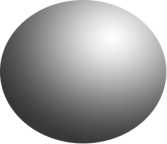                     püramiid                                                                                                                                                  kolmnurk                                                                                                                                                                                                            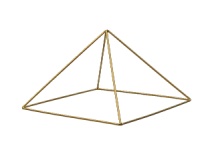                          kuup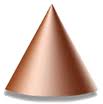                                         ring                                                                                                                                                	   risttahukas		                                                                                    silinder                                                                                                                                              ristkülik                       koonus				                                                                                                                                                       kera                              ruut                                                                                                                                                                                                                                                                                                                                                      2. Arvuta! Leia sõna ja lõpeta lause.17 – 9 + 2 =…….. D                           8 – 8 + 7 =………A18 – 3 – 7 =……...H                         13 + 5 – 9 =……….K12 + 8 – 9 =……..Ö                          14 – 6 + 6 =………P 5 + 7 + 7 =……...E                            9 + 7 – 10 =……...R       Kera, silinder ja koonus on ………………………………………………….1411116109198710